Конспект клубного часа4 классТема: «Все профессии важны,                      все профессии нужны»                             Разработали: Кудинова О.Н.,                                                                    воспитатель ГПД ГБОУ СОШ № 384.Цель: - формировать у учащихся представление о многообразии профессий и их взаимосвязи.Планируемые результаты:ПознавательныеРасширить представления учащихся о профессиях. Учить ориентироваться в мире профессий. РегулятивныеСодействовать формированию и развитию учебно-информационных умений и навыков младших школьников.  Формировать познавательный интерес к людям труда и их профессиям. Выбирать способы действий, соотносить свои знания с заданием, которое нужно выполнить. Создать хорошее настроение.КоммуникативныеСодействовать формированию умения работать в группах,  развитию коммуникативной культуры учащихся. Способствовать сплочению классного коллектива, помочь учащимся осознать ценность совместной деятельности.ЛичностныеРазвитие кругозора, мышления, внимания, наблюдательности. Слушать собеседника и вести диалог, оценивать себя и товарищей.Оборудование:Мультимедийный проектор и презентация к уроку в программе Power Point.Конверты с заданиями  для каждой группыХод мероприятияОрганизационный  момент- Здравствуйте, те, кто весел сегодня,Здравствуйте, те, кто грустит,Здравствуйте, те, кто общается с радостью,Здравствуйте, те, кто молчит.Улыбнитесь, пожалуйста, те, кто готов работать сегодня с полной отдачей…Здравствуйте!Подготовительный этап.- Разминка. Я буду загадывать загадки, а вы их отгадайте.В прошлый раз был педагогом,Послезавтра – машинист.Должен знать очень много,Потому что он … (Артист)Встанем мы, когда вы спите,
И муку просеем в сите,
Докрасна натопим печь,
Чтобы хлеб к утру испечь.  (Пекарь)Кто у постели больного сидит?И как лечиться, он всем говорит;Кто болен – он кали предложит принять,Тому, кто здоров,- разрешит погулять.  (Доктор)Он учит детишек читать и писать.Природу любить, стариков уважать. (Учитель)Вот на краешке с опаскойОн железо красит краской.У него в руках ведро,Сам расписан он пестро. (Маляр)В горячем цехе, В доменной печи он варит сталь,А это ведь не щи! (Сталевар)Встаем мы очень рано,ведь наша забота –
Всех отвозить по утрам на работу. (Водитель)Знакомство с новым материалом1. Расширение лексического запаса.- Кто объяснит значение слова «ПРОФЕССИЯ»? В наше время в мире насчитывается около 30 000 профессий. Очень трудно разобраться в таком многообразии. Как вы выбрали себе занятия в кружках, в студиях?Профессия – это тоже интерес. Иногда интерес на всю жизнь. 2. Показ презентации.IV.  Работа в группах.-  Сегодня мы работаем в группах. Чтобы работа была успешной, нужно соблюдать правила.1. Каждый член группы заслуживает, чтобы его выслушали,  не перебивая!2. Следует говорить так, чтобы тебя понимали. 3. Говорить нужно по твоему вопросу, избегая лишнего!4. Если что-то не вполне ясно,  то спроси еще раз!5. Если не понравилось сказанное другим, то предложи что-то свое.Выполняя эти правила, вы достигнете хорошего результата.Определение заданий по группамГруппа № 1. Парикмахеры. Придумать прическу.Группа № 2. Пекари. Испечь сдобу (соленое тесто).Группа № 3. Строители, построить здание (конструктор Лего).Презентация итогов работы каждой группы.V. Итог- Назовите качества, которые необходимы для любой профессии.Вывод: ответственность и трудолюбие – основа успеха в любой профессии.Профессий много в мире есть,
Их невозможно перечесть.
Сегодня многие нужны, 
И актуальны, и важны.
И ты скорее подрастай, 
Профессией овладевай.
Старайся в деле первым быть
И людям пользу приносить. VI.  РефлексияВаши знания о профессиях стали ещё больше. Нескоро наступит время выбирать вам профессию. Напишите, пожалуйста, рассказ о профессии, которая вас привлекает.Дополнительный материал Название профессийНазвание профессионально важных качествЛитератураОжегов С.И. Толковый словарь русского языка. Шалаева Г.П. Большая книга профессий для самых маленьких. Изд.: Эксмо, 2006 г. Е. Пермяк Азбука нашей жизни. Изд.: Детская литература., 1968г.В. Маяковский Кем быть? Изд.: Стрекоза, 2013 г.Ю. Чичев Загадки о профессиях. Изд.: Алтей, 2010 г.
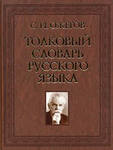 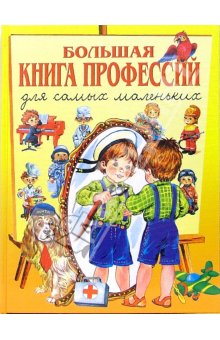 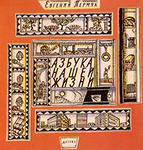 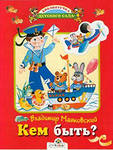 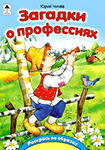 ВодительМатематикФермерПисательПарикмахерКорректорЭкологЮрист Программист Балетмейстер ЛётчикСтроитель УчительКомпозиторКонструкторВетеринарРеставраторДиспетчерХудожникГеологКартографПродавецТокарь ЛесничийБухгалтерАвтослесарьДрессировщик АктёрВрачЭкскурсовод ТочностьАккуратностьОрганизованностьИсполнительностьИнтерес к техникеВыносливостьВзаимопониманиеИнтерес к природеНаблюдательностьДобротаСмелостьИнтерес к людямДоброжелательностьВежливость Творческий подходУсидчивостьТерпениеАккуратностьОрганизованностьВниманиеТрудолюбиеВыдержкаОбщительностьХудожественный вкусОригинальностьТерпениеУпорствоОтветственность 